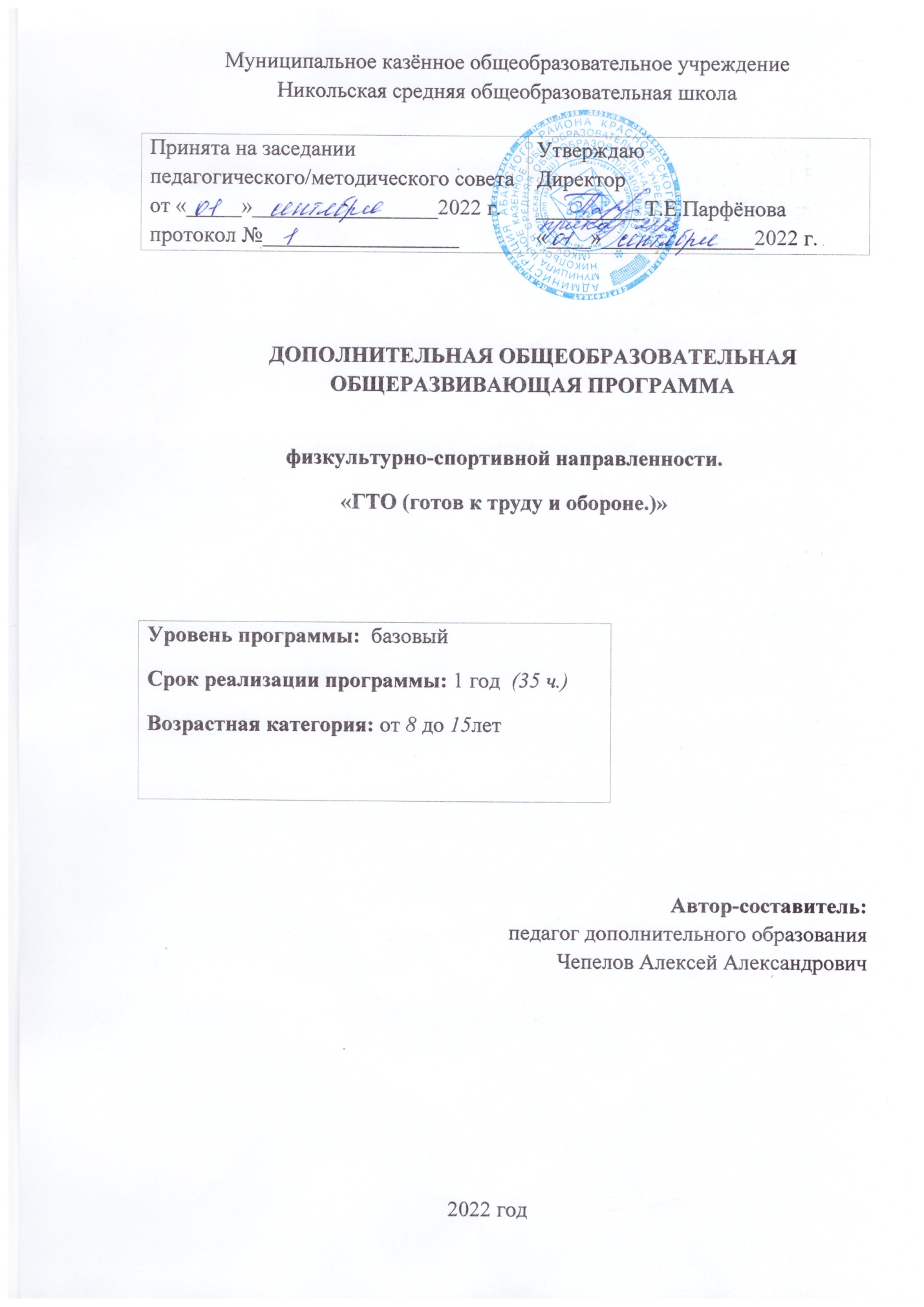 Пояснительная записка Рабочая программа разработана на основе модифицированной дополнительной общеобразовательной программы «ГТО» физкультурно-спортивной направленности. Дополнительная общеобразовательная (общеразвивающая)  программа «ГТО » составлена в соответствии с требованиями Федерального закона от 29.12.2012 №273-ФЗ «Об образовании в Российской Федерации», с требованиями и нормами СанПин 2.4.4.1251-03,Программа разработана с учётом «Закона об образовании в Российской Федерации» от 29.12. . №273 - ФЗ, письмом Минобрнауки РФ от 11.12.2006 № 06 -1844 «О Примерных требованиях к программам дополнительного образования детей», СанПиН 2.4.4.3172-14 «Санитарно-эпидемиологические требования к устройству, содержанию и организации режима работы образовательных организаций дополнительного образования детей».Актуальность программы   В системе физического воспитания школьников одним из направлений является внеклассная работа. Основу ее составляет организация работы школьной спортивной секции. Разрабатывая данную программу, мы ставим перед собой цель - воспитание достойных граждан своей страны. Умное, здоровое, сильное поколение, которое уважает свою Родину и готово трудиться на ее благо. Мы стремимся достичь этой цели, реализуя различные направления внеурочной деятельности. Восстановление норм ГТО – возвращение лучших традиций страны, которое в свое время оказало положительное влияние на молодежь. Наша задача – создать необходимые условия для развития физического потенциала нынешних представителей будущего России.Новизна новизна данной программы состоит в том, что в ней прослеживается углубленное изучение различных видов спортивной подготовки с применением специальных упражнений на развитие координационных способностей, силы, силовой выносливости, беговой выносливости, скорости в беге, овладение техникой двигательных действий и тактическими приемами в игровой деятельности. Важным условием выполнения данной программы является сохранение ее образовательной направленности.Цель занятий – сохранение здоровья нации, возрождение и развитие традиций физической культуры и массового спорта для граждан Российской Федерации, совершенствование физкультурно-оздоровительной и спортивной работы с населением.Задачи:- пропаганда здорового образа жизни среди населения;- повышение интереса молодежи к развитию физических и волевых качеств, готовности к защите отечества;- осуществление контроля за уровнем физической подготовки и степенью владения практическими умениями физкультурно-оздоровительной и прикладной направленности;- организация культурно-спортивного и массового досуга школьника.     Планируемые результатыДанная рабочая программа для 2-9 классов направлена на достижение учащимися личностных, мета предметных и предметных результатов по внеурочной деятельности.Универсальными компетенциями учащихся на этапе начального общего образования по внеурочной деятельности являются:умение организовать собственную деятельность, выбирать и использовать средства для достижения её цели;умения активно включаться в коллективную деятельность, взаимодействовать со сверстниками в достижении общих целей;умения доносить информацию в доступной, эмоционально-яркой форме в процессе общения и взаимодействия со сверстниками и взрослыми людьми.Личностными результатами освоения учащимися содержания программы являются следующие умения:активно включаться в общение и взаимодействие со сверстниками на принципах уважения и доброжелательности, взаимопомощи и сопереживания;проявлять положительные качества личности и управлять своими эмоциями в различных (нестандартных) ситуациях и условиях;проявлять дисциплинированность, трудолюбие и упорство в достижении поставленных целей;оказывать бескорыстную помощь своим сверстникам, находить с ними общий язык и общие интересы.Мета предметными результатами освоения учащимися содержания программы являются следующие умения:характеризовать явления (действия и поступки), давать им объективную оценку на основе освоенных знаний и имеющегося опыта;находить ошибки при выполнении упражнений, отбирать способы их исправления;общаться и взаимодействовать со сверстниками на принципах взаимоуважения и взаимопомощи, дружбы и толерантности;обеспечивать защиту и сохранность природы во время активного отдыха и занятий физической культурой;организовывать самостоятельную деятельность с учётом требований её безопасности, сохранности инвентаря и оборудования, организации места занятий;планировать собственную деятельность, распределять нагрузку и отдых в процессе ее выполнения;анализировать и объективно оценивать результаты собственного труда, находить возможности и способы их улучшения;видеть красоту движений, выделять и обосновывать эстетические признаки в движениях и передвижениях человека;оценивать красоту телосложения и осанки, сравнивать их с эталонными образцами;управлять эмоциями при общении со сверстниками и взрослыми, сохранять хладнокровие, сдержанность, рассудительность;технически правильно выполнять двигательные действия из базовых видов спорта, использовать их в игровой и соревновательной деятельности.Предметными результатами освоения учащимися содержания программы являются следующие умения:планировать занятия физическими упражнениями в режиме дня, организовывать отдых и досуг с использованием средств физической культуры;излагать факты истории развития физической культуры, характеризовать её роль и значение в жизнедеятельности человека, связь с трудовой и военной деятельностью;представлять физическую культуру как средство укрепления здоровья, физического развития и физической подготовки человека;измерять (познавать) индивидуальные показатели физического развития (длину и массу тела), развития основных физических качеств;оказывать посильную помощь и моральную поддержку сверстникам при выполнении учебных заданий, доброжелательно и уважительно объяснять ошибки и способы их устранения;организовывать и проводить со сверстниками подвижные игры и элементы соревнований, осуществлять их объективное судейство;бережно обращаться с инвентарём и оборудованием, соблюдать требования техники безопасности к местам проведения;организовывать и проводить занятия физической культурой с разной целевой направленностью, подбирать для них физические упражнения и выполнять их с заданной дозировкой нагрузки;характеризовать физическую нагрузку по показателю частоты пульса, регулировать её напряжённость во время занятий по развитию физических качеств;взаимодействовать со сверстниками по правилам проведения подвижных игр и соревнований;в доступной форме объяснять правила (технику) выполнения двигательных действий, анализировать и находить ошибки, эффективно их исправлять;подавать строевые команды, вести подсчёт при выполнении общеразвивающих упражнений;находить отличительные особенности в выполнении двигательного действия разными учениками, выделять отличительные признаки и элементы;выполнять акробатические и гимнастические комбинации на необходимом техничном уровне, характеризовать признаки техничного исполнения;выполнять технические действия из базовых видов спорта, применять их в игровой и соревновательной деятельности;применять жизненно важные двигательные навыки и умения различными способами, в различных изменяющихся, вариативных условиях.Направленностьфизкультурно-спортивной направленностиУровень программы базовый. Рассчитан, как правило, на учащихся 2-9классов. Состав группы 10-12 человек. Форма обучения – очная.Объём программы рассчитан на 1 год, в период с сентября по май месяц учебного года.Сроки реализации освоения программы определяются содержанием программы и обеспечивают достижение планируемых результатов при режиме занятий: 1 год обучения,1 раз в неделю, по 1 академическому часу в неделю, 35 недель.Обоснованность комплектования учебных групп – ребята, имеющие склонности к физической культуре в возрасте от 8 до 15 лет, не имеющие противопоказаний по состоянию здоровья. Обучение производится в разновозрастных группах. Состав групп постоянен.Педагогическая целесообразность программы по общей физической подготовке заключается в том, что занятия по ней дисциплинируют, воспитывают чувство коллективизма, волю, целеустремленность, являются хорошей школой движений. Проводятся с целью укрепления здоровья и закаливания занимающихся; достижения всестороннего развития, широкого овладения физической культурой; приобретения умения и навыков самостоятельно заниматься; развитие физических качеств: силы, быстроты, выносливости, ловкости; обучение разнообразным комплексам акробатических, гимнастических, легкоатлетических упражнений. Отличительная особенность: В программе представлены контрольные тесты для школьников по физической подготовленности, а также методическое обеспечение и литература. Содержание видов спортивной подготовки определено, исходя из содержания федеральной программы «Готов к Труду и Обороне» (ГТО).Особенностью организации образовательного процесса является проведение занятий в групповой форме с ярко выраженным индивидуальным подходом, чтобы создать оптимальные условия для их личностного развития. Материально-техническое обеспечениеДля реализации программы необходимо: гимнастические маты, скакалки, мячи набивные, аптечка, свисток, секундомер, беговые дорожки 60,100м,прыжковый сектор, сектор для метания, высокая перекладина. Календарно-учебный график:Дата начала и окончания учебного года: 01.09.2020 – 28.05.2021.Продолжительность учебного года:- 1 четверть: с 01.09.2020 по 30.10.2020 (8 недель 4 дня).- 2 четверть: с 09.11.2020 по 25.12.200 (7 недель).- 3 четверть: с 11.01.2021 по 19.03.2021 (9 недель 3 дня).- 4 четверть: с 29.03.2021 по 28.05.2021 (8 недель 3 дня).Сроки и продолжительность каникул: - осенние: с 02.11.2020 по 08.11 2020 (7 дней).- зимние: с 28.12.2020 по 10.01.2021 (14 дней).- весенние: с 22.03.2021 по 28.03.2021 (7 дней).Сроки проведения итоговой промежуточной аттестации: Конец мая.Методическое обеспечение программыНа занятиях используются: газета «Советский спорт», журнал Физкультура и спорт», видеодиски .  Контрольные испытания: сдача норм ГТО.Список литературы для педагога 1. 2014 г. Правительство РФ разработало и приняло ряд документов, направленных на воссоздание комплекса ГТО: Постановление Правительства РФ № 540, Положение о ГТО, Указ Президента о ГТО.2.Комплекс ГТО: Путь к успеху. Самарское региональное отделение партии «Единая Россия»3. Жуйков В.П.: Педагогическое и методическое сопровождение регионального физкультурного комплекса "Готов к труду и обороне". - Белгород: БелГУ, 20064.Михайлов В.В.: Путь к физическому совершенству. - М.: Физкультура и спорт, 19895.Осипов И.Т.: Ступень "Здоровье в движении". - М.: Физкультура и спорт, 19876.Уткин В.Л.: ГТО: техника движений. - М.: Физкультура и спорт, 19877.Огородников Б.И.: Туризм и спортивное ориентирование в комплексе ГТО. - М.: Физкультура и спорт, 19838.Комитет по физической культуре и спорту при Совете Министров СССР: Всесоюзный физкультурный комплекс "Готов к труду и обороне СССР" . - М.: Физкультура и спорт, 19829.Уваров В.А.: К стартам готов! - М.: Физкультура и спорт, 198210.Сост.: А.А. Светов, Н.В. Школьникова: Физическая культура в семье. - М.: Физкультура и спорт, 198111.Сост.: В.В. Горбунов, В.А. Муравьёв: Здоровье народа-богатство страны. - М.: Физкультура и спорт, 198112.Под ред. В.У. Агеевца: ГТО-это здоровье. - М.: Физкультура и спорт, 198013.Под ред. Л.К. Балясной; Сост. Т.В. Сорокина: Воспитание школьников во внеучебное время. - М.: Просвещение, 198014.Богатиков В.Ф.: Спортсмены профсоюзов накануне Олимпиады -80. - М.: Профиздат, 197915.Горбунов В.В.:Все на старты ГТО. - М.: Физкультура и спорт, 197816.Комитет по физической культуре и спорту при Совете Министров СССР: Всесоюзный физкультурный комплекс "Готов к труду и обороне СССР" (ГТО). - М.: Физкультура и спорт, 197817.Комитет по физической культуре и спорту при Совете Министров СССР: Комплекс ГТО, IV ступень. - М.: Физкультура и спорт, 197818.Муравьёв В.А.:От значка ГТО к олимпийской медали. - М.: Физкультура и спорт, 197819.Сметанин Е.К.: Спорт - помощник хлебороба. - М.: Физкультура и спорт, 197820. Почётный значок. - М.: Советская Россия, 197721.Харабуга Г.Д.: Всесоюзный физкультурный комплекс ГТО. - Л.: Знание, 197622.Сост. В.А. Ивонин; Б. Авдеев, С. Войцеховский, А. Галли и др.: ГТО на марше. - М.: Физкультура и спорт, 197523.Комитет по физической культуре и спорту при Совете Министров СССР: Всесоюзный физкультурный комплекс "Готов к труду и обороне СССР" . - М.: Физкультура и спорт, 1974Учебно-тематическое планирование№Темы занятийКол-вочасовдата1Техника бега на длинные дистанции. Бег 500-1000м.12Тактика бега на длинные дистанции. Бег 1000-1500м.13Сочетание работы рук, ног, туловища в беге на длинные дистанции.14Бег 2000-2500м в сочетании с дыханием.15Бег на результат. Сдача контрольного норматива.16Техника бега на короткие дистанции. Бег 30м - работа рук, ног, корпуса.17Бег на 30-60м в сочетании с дыханием.18Интервальная тренировка - чередование скорости бега.19Кросс по пересеченной местности. Ускорение 30,60м.110Бег на короткие дистанции на результат.111Обучение финальному усилию в метании с места.112Обучение разбегу в метании малого мяча.113Метание с разбега в горизонтальную цель.1.14Метание с разбега в вертикальную цель.1.15Метание в полной координации на дальность.116Сдача контрольного норматива.117Работа рук и ног без палок в попеременных ходах.118Работа попеременным ходом с палками119Перемещения на лыжах по пересеченной местности классическим ходом 2500-3000км.120Работа рук и ног коньковым ходом121Коньковый ход с палками по учебному кругу.122Передвижение коньковым ходом по пересеченной местности.123Прыжки из различных и.п. с продвижением вперед, с доставанием предметов.124Прыжки с подтягиванием колен к груди на месте и с продвижением.125Прыжки через скамейку в длину и высоту.126Прыжок в длину – одинарный, тройной.127Прыжок в длину с места на результат.128Упражнения на развитие гибкости с помощью партнера.129Упражнения на развитие гибкости с отягощением.130Упражнения на развитие гибкости с использованием собственной силы.131Упражнения на развитие гибкости с помощью эспандера или амортизатора.132Упражнения на развитие гибкости на снарядах.133Упражнения на развитие гибкости с полной амплитудой с предметами и без (махи, рывки, наклоны).134Контрольные нормативы по ГТО.135Контрольные нормативы по ГТО.1